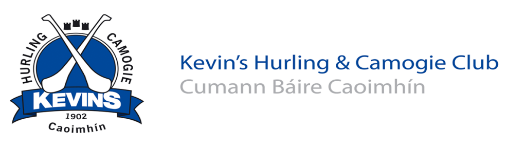 Kevins Hurling & camogie club has made a submission to Dublin City Council on the wider Dublin City Development plan to designate part of the Player Wills / Teresa’s Gardens / Bailey Gibson site as a Green Space, with the aim of developing a multipurpose sporting facility that can be use by the club, local schools, the local community, other local sporting organisations.There are 11 schools within walking distance of this site, 10 of which have NO green space whatsoever .  Such a situation would not be tolerated in any other local community in Dublin.The provision of such a facility would transform an area that has suffered over the years with crime drugs and antisocial behaviour and rejuvenate the surrounding areas. The provision of such a facility would also provide an opportunity for children to reap the benefits of organised competitive sport. There will be a public meeting in Griffith College on SCR on Thursday 11th February at 8pm where key presenters will include John Costello (chairman of Dublin County Board), Nickey Brennan (former president of the GAA), the Lord Mayor of Dublin, John Lonergan (former prison governor) and a number of other local stakeholders including TDs, councillors, parents & members from Kevin’s, local schools, local community groups, the Gardai and local residents.We need YOU and people of all ages in the locality to attend this meeting to demonstrate to the local councillors, who will vote on the proposal as part of the wider city development plan, that the parents and local community are fully behind this initiative and want avoid a repeat of planning mistakes of the past that resulted in parts of the local area being devastated by crime and drugs.  Website:		www.kevins.ie    		FaceBook:	   Kevins Hurling & Camogie Club ===========================================================================					DID YOU KNOW ?~~~Did you know  - there is an 84% shortfall in green infrastructure (amenity space & sports fields) in the South Inner City when compared to international best practice. Question  - Have you asked your local councillor / politicians  why Dublin City Council allowed such a situation to arise,  what are they doing to address this imbalance which would not be tolerated by other communities ?~~~Did you know – The ESRI published a recent study which concluded that students who played sports in their final school years were more likely to continue a formal education after leaving school . There are 11 schools within walking distance of the Player Wills / Teresa’s Gardens / Bailey Gibson site, with 10 of these having no green space whatsoever !Question - have you asked your local politicians/councillor what are they doing to ensure that schools have access to proper sporting facilities ?~~~Did you know   -  according to the World Health Organisation Ireland is on course to become the most obese country in Europe. Health consequences  include diabetes , asthma, sleep apnoea and impact on psychological problems.Question – have you asked your local councillors and TDs what they are doing in your local area and your local schools to address this imminent crisis ?~~~Did you know - Kevin’s Hurling & Camogie Club are part of “Sporting Liberties”, a group that represents the interests of many different sports in the south inner city with the aim  of working together to ensure that local children and clubs get a sporting chance an ensure that we are no longer a “forgotten community”.Question  - can you give 1 hour of your time on Thursday 11th February at 8pm to let politicians, councillors and Dublin City Council know that this community needs proper sporting facilities, that are available right across Dublin, to give our community a sporting chance against crime drugs and antisocial behaviour